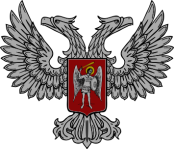 АДМИНИСТРАЦИЯ ГОРОДА ГОРЛОВКАРАСПОРЯЖЕНИЕглавы администрации26  сентября  2017 г.	                                                                 № 800-рг. ГорловкаО передаче в хозяйственное ведение нежилых помещениймуниципальной собственностиРассмотрев служебную записку отдела здравоохранения администрации города Горловка о снятии с баланса центра первичной медико – санитарной помощи № 1 города Горловка нежилых помещений муниципальной собственности в связи с их неиспользованием, руководствуясь Постановлением Совета Министров Донецкой Народной Республики от 02 июня 2014 года № 9-1 «О применении Законов на территории ДНР в переходный период»                              (с изменениями), статьей 136 Хозяйственного кодекса Украины, пунктами 3.2.3, 4.1 Положения об администрации города Горловка, утвержденного распоряжением главы администрации города Горловка от 13 февраля 2015 г.       № 1-р1. Закрепить на праве хозяйственного ведения объекты муниципальной собственности за:1.1. Коммунальным предприятием «Управляющая компания города Горловка» (Голубев) нежилые помещения муниципальной собственности, расположенные по адресу: ул. Курченко, 8, общей площадью 56,50 кв.м.1.2. Пантелеймоновской поселковой администрацией (Реутова) нежилые помещения муниципальной собственности, расположенные по адресу:                 ул. Зеленая, 4, общей площадью 37,80 кв.м.2. Центру первичной медико – санитарной помощи № 1 города Горловка (Карнаухова) передать:2.1. Коммунальному предприятию «Управляющая компания города Горловка» (Голубев) нежилые помещения муниципальной собственности, расположенные по адресу: ул. Курченко, 8, общей площадью 56,50 кв.м.2.2. Пантелеймоновской поселковой администрации (Реутова) нежилые помещения муниципальной собственности, расположенные по адресу:                   ул. Зеленая, 4, общей площадью 37,80 кв.м.2     3. Координацию работы за исполнением распоряжения возложить на управление муниципального развития администрации г. Горловка (Дидур), контроль – на первого заместителя главы администрации города Горловка Калиниченко П.В. И.о. главы администрации 		И.С.ПРИХОДЬКО